CAREER 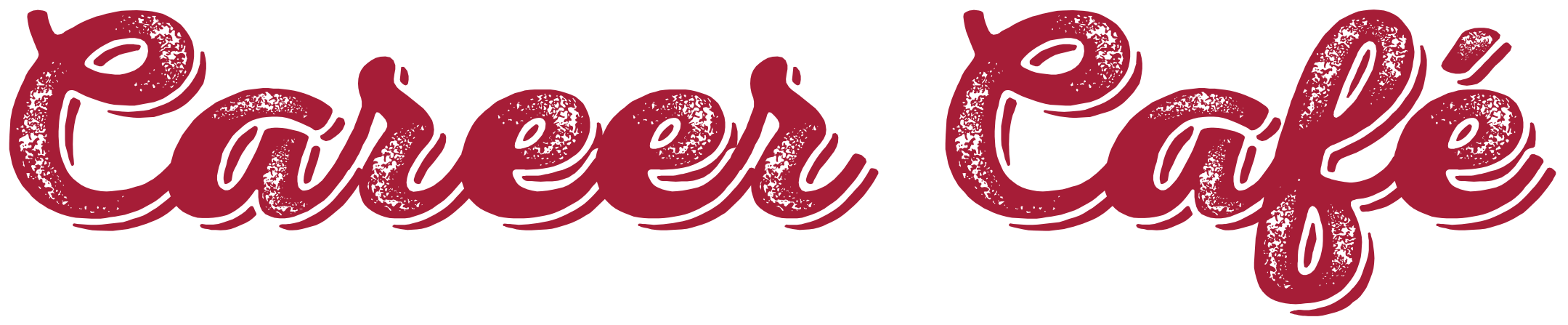 SPEAKER NAMESPEAKER JOB TITLEDATE TIMELOCATION (ROOM NAME/NUMBER)ATTENTION SOPHOMORES AND JUNIORS!!!Career Cafés are short sessions during the lunch period where you can gain more information about a career that may be of interest to you.Attend this Career Café if you are interested in:Learning about…Developing and Designing…How things workManaging people or systemsDiscovering… Lunch is provided, but space is limited!Fill out this form and return to _________________________, to receive a ticket for admission. Forms must be turned in by _________________________________.NAME: _____________________________________________________________________________GRADE: ____________________________________________________________________________Please briefly answer the two questions below.What are you interested in hearing a speaker talk about ___________________________________?_________________________________________________________________________________________________________________________________________________________________________________________________________________________________________________________What is one question you would like to have answered by this speaker?______________________________________________________________________________________________________________________________________________________________________